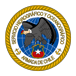 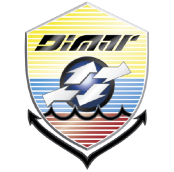 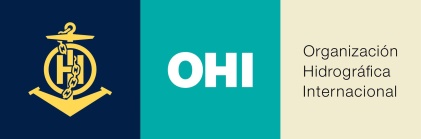 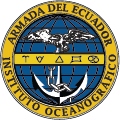 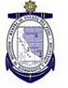 Organización Hidrográfica Internacional (OHI)Informes Nacionales Comisión Hidrográfica del Pacífico Sudeste (CHRPSE)Oficina Hidrográfica / Servicio: Nombre de la Institución: Levantamientos Hidrográficos:Cobertura de nuevos levantamientos ejecutados.Nuevas tecnologías y/o equipos.Nuevos buques.Batimetría participativa y satelital - política nacional.Desafíos y logros.Cartas nuevas y actualizaciones:Cobertura ENC.Métodos de distribución de ENCs.RNCs.Cartas INT.N° Cartas de Papel Nacionales.N° Otras cartas o productos. Ej: Embarcaciones de recreoDesafíos y logros.Nuevas publicaciones  & actualizaciones:Nuevas Publicaciones.Publicaciones actualizadas.Medios de entrega (papel y digital).Principales problemas experimentados.Desafíos y logros.Informaciones sobre Seguridad Marítima (ISM): 					Infraestructura existente para la trasmisión de ISM.Nueva infraestructura de acuerdo con el Plan Maestro del SMSSM.Plan de Contingencia para la transmisión de los Radioavisos Náuticos. Desafíos y logros.C-55: Última actualización.Creación de Capacidades:Oferta y/o demanda de Creación de CapacidadesFormación recibida, necesaria, ofrecidaEstado de proyectos de desarrollo nacional, bilateral, multilateral o regional con componente hidrográfica. (En curso, planificado, bajo evaluación o estudio)Definición de propuestas y solicitudes del CBSC de la OHI.Actividades Oceanográficas:Generalidades.Actividades de GEBCO/IBC, actividades del proyecto GEBCO «Seabed 2030».Red mareográfica nacional.Nueva tecnología disponible.Desafíos y logros.Infraestructuras de Datos Espaciales:Estado de la MSDI.Relación con la NSDI.Implicación en los esfuerzos regionales o globales de la MSDI.Implementación nacional de los Principios de Datos Compartidos - incluyendo toda política nacional de datos y el impacto en los datos marino.Portal nacional de la MSDI.Mejores prácticas y lecciones aprendidas.Desafíos y logros.Innovación:Empleo de nuevas tecnologías.Evaluación de riesgos.Asuntos en materia de política.Otras actividades:Participación en las reuniones de la OHI.Recogida de datos meteorológicos.Estudios geoespaciales.Preparación de respuesta a los desastres.Protección del medio ambiente.Implicación con la Administración Marítima.Asuntos de Señalización Marítima y Ayudas a la Navegación.Levantamientos Magnéticos y de gravimétricos.Compromisos InternacionalesConclusiones: 